ROBIN VERMA204-Narain Puri, Krishna Nagar, Lucknow-226023 (U.P.)Contact-07007401203 E-mail- robin.shiacollege@gmail.comCAREER OBJECTIVE:Intend to build a career with a leading Educational Organization through hard work and determination and a constant search for excellence and perfection while being resourceful, innovative and flexible.SUMMARY:Working as Assistant Professor in the BBA (I.B.) department of the Shia P.G. College, Lucknow from December 2011 and I have total 10 years and 3 months of Teaching experience in academics.Taking Classes of B.Com Boys from 2016 and Girls from 2020.PROFESSIONAL QUALIFICATION:M. B. A. from GNIT, Greater Noida in 2010 affiliated to the U. P. Technical University, having MARKETING & INTERNATIONAL BUSINESS (dual) as specialisation. ACADEMIC QUALIFICATION:High School from U.P. Board, Allahabad in 2001.Intermediate from U.P. Board, Allahabad in 2003.Bachelor of Arts from CSJMU Kanpur in 2007.UGC-NET (Management) June -2010 and June - 2013.Ph.D.-CET 2012. Master of Sociology from CSJMU Kanpur in 2014.Master of Economics from CSJMU Kanpur in 2016.CARRER PROGRESSION:Counselor at UPRTOU’s study centre BSNV P.G. College, Lucknow from July 2014 to June 2016.SUBJECTS TAUGHT:ROLES AND RESPONSIBILITIES HANDLED:Taught various subjects in different semesters in B.B.A. (I.B.), B.COM as allocated by the Coordinator and Commerce Faculty In-charge.Coordinator of Departmental Add-On CourseTo provide guidance to students as required and especially during tutorial, assignment and project work.Actively participate in all sort of departmental duties like examination duty, admission counseling, invigilation and evaluation at university exams as per requirement in addition to core academic task.Counseling of M.Com. Students at UPRTOU’s study center in Lucknow.Convener College Student Council Formation Committee.Convener College Extension Committee.Convener MOU and Collaboration Committee.Member Feedback Committee.Member Green Campus Initiative Committee.Member Cultural Committee.Performing Invigilation Duties during internal and external examinations.Assessment of Assignments of BBA (I.B.) and B.Com Students.Mentoring BBA (IB) and B.Com Students.Former Member of IIA and current member of STF at college level.Paper setting and evaluation of Departmental Add-on Course.Worked as Judge during Internal Trial of Expressions 2020.Organised Invitee Lectures, Quiz and Seminars at department and college level.With Sincere responsibility organizing Viva-Voce of Final semester students of BBA (I.B.) from last five years.Arranging Industrial visit of BBA (I.B.) students from last five years.Effectively operating alumni and mentor-mentee whatsapp groups.Arranging online Parent teacher meeting from last two years.CERTIFICATE COURSE:6 Months Online Training Certificate Course on Data Analysis from SPSS.PAPER PUBLISHEDQualitative Analysis of Corporate Social Responsibility (CSR) in India in Journal of Advance Research in Science and Social Sciences, ISSN:2582-2004, Volume 01 Issue 01, October 2018.Provision of Strategy- Based Festival Time Offers on Consumer Durables in Lucknow Journal of Advance Research in Science and Social Sciences, ISSN:2582-2004, Volume 02 Issue 02, November 2019.Private Enterprise Development among reserved categories in India: Case Study of Ownership, Productivity and Policy Implications in Journal of Advance Research in Science and Social Sciences, ISSN:2582-2004, Volume 03 Issue 01, January 2020.WORK SHOP, CONFRENCE, SEMINAR AND ORIENTATION PROGRAMME ATTENTED:NATIONAL CONFERENCE ON MANAGEMENT CHALLENGES IN THE CHANGING GLOBAL BUSINESS SCENARIO at GNIT College, Greater Noida.3 Days Seminar on “ENTREPRENEURSHIP DEVELOPMENT” held at GALGOTIA BUSINESS SCHOOL, Greater Noida.Participated and Paper Presented on Supply Chain on the Topic “EXTENDING SUPPLY CHAIN TO CREATE WEALTH FOR THE POOR/UNEMPLOYED” at UNITED INSTITUTE OF MANAGEMENT, Greater Noida.2 days work shop on QUANTITATIVE DATA ANASYLIS AND SPSS held at Department Of Business Administration, Lucknow University, Lucknow.Participated in, one day “Faculty Development Programme” conducted by IBS Business School.15 days CAPACITY BUILDING PROGRAMME FOR FACULTY MEMBERS IN SOCIAL SCIENCES organised by GIDS LUCKNOW sponsored by ICSSR, NEW DELHI.Participated and Paper Presented entitled “Societal Impact of Advertisement on Buying Behaviour of FMCG Products” at IGNOU, JNPG study centre, Lucknow.28 days UGC SPONSORED ORIENTATION PROGRAMME at UGC ASC LUCKNOW UNIVERSITY, LUCKNOW.Participated and Paper Presented on the Topic “Trade In Ancient India And Their Impact on Society” during International Conference on “The Global Contribution of Pali Literature” at Myanmar Buddhist Temple, Kushinagar, U.P.Participated and Paper Presented on the Topic “Role of Corporate Social Responsibility in Slum Eradication ” during National Seminar on Inclusive Spaces for Urban Poor Citizens in City Development & Governance at Lucknow University, Lucknow.Participated in the National Workshop on Research Methodology & Skill Development Emerging & Innovation trends & Issues at Maharishi University of Information Technology, Lucknow.Participated and Paper Presented on the Topic “Role of Corporate Social Responsibility in Success & Failure of Swachh Bharat Mission in Rural India” during National Seminar on Emerging Market Economy and Managerial Challenges at IMS, Lucknow University, Lucknow.Participated and Paper Presented on the Topic “Role of Corporate Social Responsibility in Success & Failure of Swaccha Bharat Mission” during National Seminar on Global opportunities & Challenges for the Emerging Indian Economy at Khwaja Moinuddin Chisti Urdu, Arabi-Farsi University, Lucknow.Participated One week FDP on Research Methodology with SPSS and AMOS at PSIT, Kanpur.Participated Workshop on Intellectual Property Rights: Issues & Challenges organized by IGNOU Lucknow & Lucknow University, Lucknow.Participated and Presented Paper Entitled “CSR: Before and After Globalisation in India” during Internnational Seminar on Perspectives on Modern India and the Emerging Order: Old Issues and New Challenges organized by Department of Economics, BHU in Collaboration with Vidhyarthi Nidhi, Mumbai from 20-21 Feburary, 2016.Participated and Presented Paper Entitled “Buddhism and Social Responsibility” during Internnational Seminar on The Global Contribution of Pali Literature organized by Vishwa Pali Diwas Samiti in Collaboration with International Research Institute of Buddhist Studies, Lucknow at Myanmar Buddhist Temple, Kushinagar on 1st April, 2014.Participated and Paper Presented on the Topic “RTI a tool of 21st Century” at National Seminar on Vyastha ki Swacchta aur Soochna ka Adhikar organized by IIT BHU, Varanasi on 13th December 2014.Participated during International Symposium on Ekaatm Manav Darshan: Sanskritik Rashtrawad and presented paper entitled “Human Capitalism and Hindusim” organized by Pragya Prawah, Political Science, Economics and Tourism Management Department, BHU, Varanasi from 2-3 May, 2015.Participated and Presented Paper on “Dalit Entrepreneurship in India: A case Study of DICCI” during National Seminar on Dalits in India: Debating Subalternity and Exclusions organized by Department of Sociology, FSS,BHU, Varanasi & PACS from 28-29th November, 2015.Participated and Paper Presented on the Topic “Skill Education in India at University Level” during National Seminar on Higher Education: Issues, challenges, prospects and Strategies organized by LUACTA & Mumtaz P.G. College, Lucknow on 11th September, 2016.Participated during National Seminar on Marginalised Sections of Society: Reflections on Uttar Pradesh and presented paper entitled “CSR a way to Affirmative action: A Case of rural areas of Lucknow” organized by Department of Sociology, University of Lucknow, Lucknow from 9-10th Novemeber, 2016.Participated and Paper Presented on the Topic “Environmental education and awareness among university students” during National Seminar on Higher Education and its Challenges and need for a change organized by Kalicharan PG College, Lucknow from 5-6th October, 2016.Participated during National Seminar on Youth, ethics and politics in profession and presented paper entitled “Role of Professionals in bringing social change through CSR” organized by Department of Sociology, University of Lucknow, Lucknow from 23-24th September, 2016.MEMBER:	Life Member IPEA, Delhi.International Society for Research and Development, London.American Library, New Delhi.Career Counselor, Janta Inter College, Sitapur in 2016-2017.Career Counselor, Hashim Memorial School, Baranasi in 2016-2017.Member of Board of Studies, Visheshwar Dayal P.G. College, Sitapur in 2016-2017.Member of BOS Ram Baksh Singh smarak Mahavidyalay in 2017-18.Assessor for PMKVY 2.0 by a Sector Skill Council in 2017.SKILLS AND ACCOMPLISHMENT:Communicate effectively.Team building and leadership qualities.Interpersonal and conflict management skills.Basic knowledge of French Language.COMPUTER PROFICIENCY:MS Office, Internet, SPSS, AMOS, Cs-Pro, NVIVO, Gretl, Stata and EViews.PERSONAL PROFILE:Name                       : Robin VermaFather’s Name         : Mr. M.P.VermaSex                           : MaleMarital Status           : MarriedNationality               : IndianLanguages                : Hindi and English Hobbies                    : Swimming, Cooking, Listening Music, Inquisitive.Strengths                  : Team Spirit, Quick Learner, Leadership Quality, Ability to work under                                     Pressure Permanent Address   : 204-Narain Puri, Near Sheela Gas Godown, Krishna Nagar,                                    Lucknow-226023(U.P.)Phone No                  : 7007401203Date of Birth             : 28-01-1986DECLARATION:I hereby declare that the above-mentioned information is correct up to my knowledge and I bear the responsibility for the correctness of the above-mentioned particulars.Date: Place: Lucknow                                                                                             (Robin Verma) 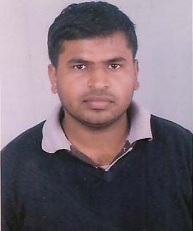 Computer Applicatioin-I, II and IIIInternational MarketingRural MarketingHuman Resource ManagementProject Planning and Infrastructure FinanceOrganisational BehaviourIndian Economic StructureStatistical MethodsInternational Business EnvironmentBanking Operations and ManagementIntroduction to ComputerBusiness CommunicationSelling and AdvertisingCurrency Banking and ExchangeApplied and Business StatisticsEconomics of Public Enterprises